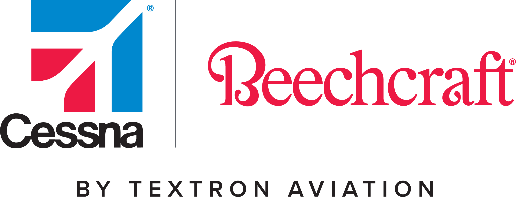 SUPPLIER QUALITY COMMUNICATIONS